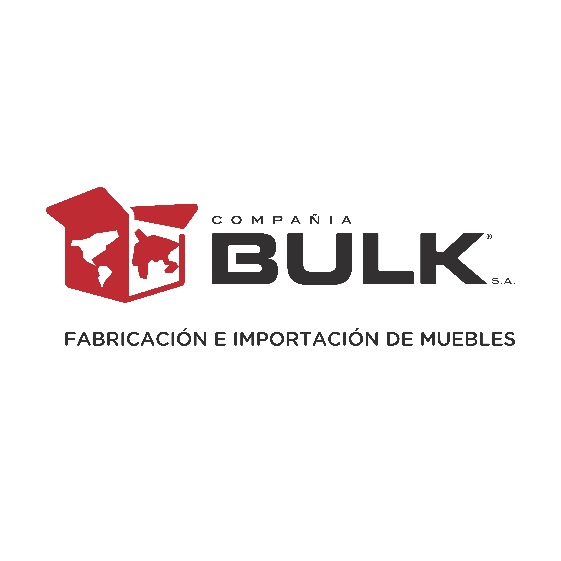 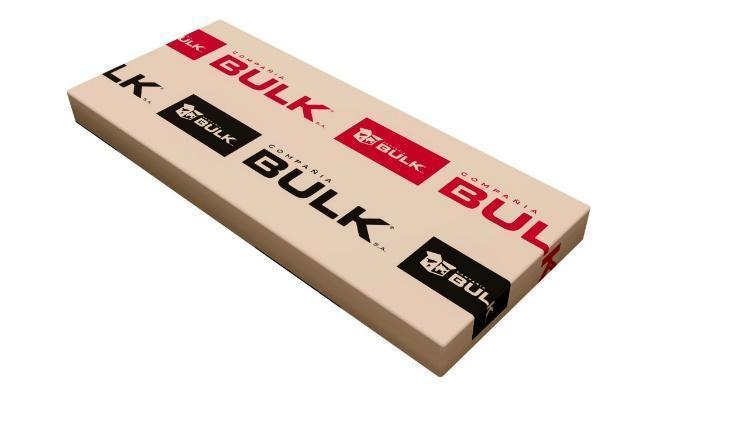      Placard  P/C 1.20 x 2.10      Línea con Patas     Código BULK: 30.700Ficha técnica: EmbalajeCÓDIGOCANTIDAD DE CAJASPESO NETOPESO BRUTOM330.7153108.60109.600.231CANTIDADDE CAJASLARGOANCHOALTOPESO11.240.620.0832.10021.330.620.1039.15031.270.630.1138.3504